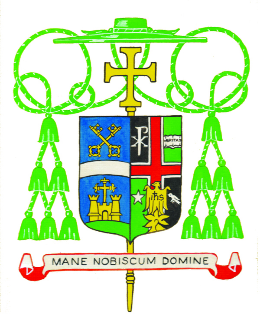 Bishop Edward K. BraxtonInvites you to view theLiturgy of Ordination ofThe Reverend Mr. Nicholas T. FlemingSt. Clare of Assisi Parish in O’FallonThe Reverend Mr. Carl E. SchrageSt. Lawrence Parish in SandovalThe Reverend Mr. Joel L. SeippSt. Clare of Assisi Parish in O’FallonTo the Order of PriesthoodonSaturday, the Eleventh of Julyin the Year of Our Lord, 2020At 10:30 o’clock in the morningIn the Cathedral of St. PeterDuring this Liturgy, our Priest Jubilarians will be honored.The Oil of Catechumens and the Oil of the Sick will be blessed.The Sacred Chrism will be consecrated.In order to provide for the health and safety of everyone during this pandemic, we regret that the number of people that can participate in the Cathedral must be limited.Therefore, the Mass will be livestreamed at:  www.cathedralbelle.orgPlease join me in praying for our candidates for Priesthood and our Jubilarians.